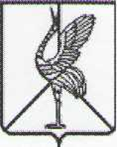 Совет городского поселения «Шерловогорское»РЕШЕНИЕ27 февраля 2015 г.                                                                                    № 216поселок городского типа Шерловая ГораО признании утративших силу нормативных правовых актов Совета городского поселения «Шерловогорское», включенных в краевой регистр муниципальных актов	Руководствуясь п. 1 ст. 48 Федерального закона от 06.10.2003 года № 131 – ФЗ «Об общих принципах организации местного самоуправления в Российской Федерации», ст. 39 Устава городского поселения «Шерловогорское», Совет городского поселения «Шерловогорское» решил:Признать утратившими силу:- решение Совета городского поселения «Шерловогорское» от 07.12.2007 года № 163 «Об утверждении тарифов на коммунальные услуги, оказываемые населению городского поселения «Шерловогорское» ОАО «ТГК-14» Шерловогорской ТЭЦ»;- решение Совета городского поселения «Шерловогорское» от 07.12.2007 года № 164 «Об утверждении тарифов на жилищно – коммунальные услуги, оказываемые населению, организациям, предприятиям и учреждениям городского поселения «Шерловогорское» МУП «Эксплуатационник – ремонтник»;- решение Совета городского поселения «Шерловогорское» от 07.12.2007 года № 165 «Об утверждении тарифов на жилищно – коммунальные услуги, оказываемые населению, организациям, предприятиям городского поселения «Шерловогорское» ООО «Харанорское ЖКХ»;- решение Совета городского поселения «Шерловогорское» от 27.05.2008 года № 29 «Об утверждении стоимости полива приусадебных участков для потребителей городского поселения «Шерловогорское»;- решение Совета городского поселения «Шерловогорское» от 24.03.2009  года № 70 «О внесении изменений и дополнений в решение Совета городского поселения «Шерловогорское» от 25 ноября 2008 года № 49 «Об утверждении тарифов на жилищно – коммунальные услуги, оказываемые населению городского поселения «Шерловогорское» предприятием ООО «Харанорское» ЖКХ»;- решение Совета городского поселения «Шерловогорское» от 09.07.2009 года № 49 «Об утверждении тарифов на жилищно – коммунальные услуги, оказываемые населению городского поселения «Шерловогорское» предприятием ООО «Харанорское ЖКХ»;- решение Совета городского поселения «Шерловогорское» от 22.12.2009 года № 116 «Об утверждении тарифов на жилищно – коммунальные услуги, оказываемые населению городского поселения «Шерловогорское» предприятием МУП «Эксплуатационник – ремонтник» с 01.01.2010 года»;- решение Совета городского поселения «Шерловогорское» от 22.12.2009 года № 117 «Об утверждении тарифов на жилищно – коммунальные услуги, оказываемые населению городского поселения «Шерловогорское» предприятием ООО «Харанорское ЖКХ» с 01.01.2010 года»;- решение Совета городского поселения «Шерловогорское» от 22.12.2009 года № 118 «Об утверждении тарифов на жилищно – коммунальные услуги, оказываемые населению городского поселения «Шерловогорское» предприятием ОАО «ТГК-14» Шерловогорской ТЭЦ с 01.01.2010 года»;- решение Совета городского поселения «Шерловогорское» от 27.04.2010 года № 127 «Об утверждении тарифов на жилищно – коммунальные услуги, оказываемые населению городского поселения «Шерловогорское» предприятием ОАО «»ТГК-14» Шерловогорской ТЭЦ с 01.01.2010 года»;- решение Совета городского поселения «Шерловогорское» от 25.05.2010 года № 138 «Об утверждении стоимости полива приусадебных участков для потребителей городского поселения «Шерловогорское»;- решение Совета городского поселения «Шерловогорское» от 21.12.2010 года № 177 «Об установлении тарифов на услуги, оказываемые предприятием ООО «Эксплуатационник – ремонтник» городского поселения «Шерловогорское» с 01.01.2011 года»;- решение Совета городского поселения «Шерловогорское» от 21.12.2010 года № 176 «Об установлении тарифов на услуги, оказываемые предприятием ООО «Харанорское ЖКХ» городского поселения «Шерловогорское» с 01.01.2011 года»;- решение Совета городского поселения «Шерловогорское» от 29.03.2011 года № 191 «Об утверждении стоимости полива приусадебных участков для потребителей городского поселения «Шерловогорское».2. Настоящее решение вступает в силу на следующий день после его официального опубликования (обнародования).3. Настоящее решение разместить (опубликовать) на официальном сайте администрации городского поселения «Шерловогорское» в информационно – телекоммуникационной сети «Интернет». Глава городского поселения «Шерловогорское»                                                             Н. Ю. Чернолихова